新 书 推 荐中文书名：《米奇·斯皮兰：通俗小说之王》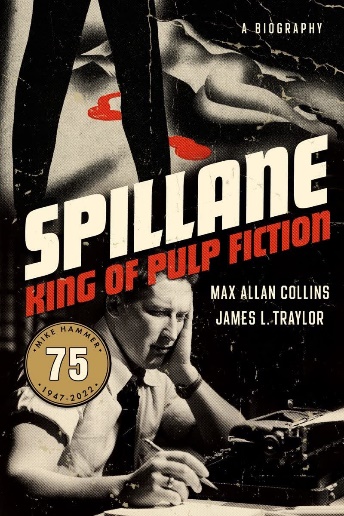 英文书名：SPILLANE: King of Pulp Fiction作    者：Max Allan Collins出 版 社：Mysterious Press代理公司：Biagi/ANA/Conor页    数：400页出版时间：2023年1月代理地区：中国大陆、台湾审读资料：电子稿类    型：传记和回忆录·2024年埃德加奖提名：最佳评论/传记内容简介：有史以来最受欢迎、最有影响力的通俗小说作家——米奇·斯皮兰（Mickey Spillane）的第一部传记。满怀对已故友人的思念，美国悬疑大师马克斯·艾伦·科林斯（Max Allan Collins）倾情献上。米奇·斯皮兰是他那个时代最受欢迎、最具影响力的悬疑作家，但一直没有自己的传记——直到昨天。1947年，米奇·斯皮兰第一部悬疑作品《审判者》(I, the Jury)出版，紧接着，他又连续出版了六部小说，转眼之间便赢得数千万读者拥趸，成为美国出版史上最畅销的小说家。“迈克·哈默（Mike Hammer）私家侦探”系列是他的代表作，这一现象级悬疑小说以公开暴力和暗示性内容为标志，引来社会评论家们口诛笔伐，但获得无数悬疑爱好者顶礼膜拜。然而，斯皮兰职业生涯中不仅仅是小说。他出演过一部电影，扮演一位名为“哈默”(Hammer)的马戏团演员，与联邦调查局合作抓捕了一名臭名昭著的罪犯。他还主演了米勒淡啤（Miller Light Beer）的一系列广告，同样大受欢迎，播出了整整四分之一个世纪。马克斯·艾伦·柯林斯不仅是斯皮兰的好友，也是他的合著者，斯皮兰去世后，马克斯以他未完成手稿为基础，继续创作“迈克·哈默”系列。斯皮兰的作品如同灯塔，指引着几代悬疑犯罪作家前行的道路，如今，马克斯怀着对友人的思念，写下这样一部感人至深的传记，任何悬疑爱好者都不该错过。猪皮帽的一角第一章 米奇·斯皮兰的迈克·汉默第二章 创作中的故事家第三章 搞笑漫画见第四章 国战第五章 我，小说家第六章 永远的迈克第七章 复仇属于他第八章 小波西米亚第九章 私家侦探证人第十章 电视、电影和广播第十一章 陪审团斯皮兰第十二章 写贾格第十三章 三把血锤第十四章 致命一吻第十五章 大男子主义第十六章 如果我有一把锤子第十七章 复出之路第十八章 我，演员第十九章 摆姿势第二十章 锤子时间第二十一章 溪边女孩第二十二章 大师第二十三章 我的风衣呢？斯皮兰档案	 年表	 米奇·斯皮兰的自传	 米奇·斯皮兰谈写作	 艾恩·兰德与米奇·斯皮兰	 吉姆·特雷勒与米奇·斯皮兰	 弗兰克·莫里森是“弗兰克·莫里斯”吗？	 另一个米奇·斯皮兰	 按出版日期排列的米奇·斯皮兰作品	 按时间顺序排列的迈克·哈默作品	 米奇·斯皮兰的短篇小说和文章	 米奇·斯皮兰作品集	 米奇·斯皮兰的《麦克·危险》	 电视、电影和音频精选	 麦克斯·艾伦·柯林斯的《米奇·斯皮兰全集》	 参考书目	 关于作者作者简介：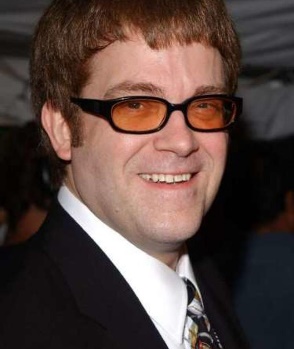 1948年，马克斯·艾伦·柯林斯（Max Allan Collin）生于爱荷华州马斯卡廷。2017年，美国悬疑作家协会（Mystery Writers of America）称他为“美国悬疑大师”，《娱乐周刊》也称他为“小说改编之王”，他的作品曾九次登上《今日美国》畅销书排行榜，三次登上《纽约时报》排行榜。他著有“内森·海勒（Nathan Heller）”历史侦探小说系列，赢得沙姆斯奖（Shamus Award），还创作了开创性的“猎物”系列（Quarry series），由Cinemax改编成电视剧。他与艺术家理查德·皮尔斯·雷纳（Richard Piers Rayner）合作，创作图像小说《毁灭之路》（Road to Perdition），同样改编为电影，由汤姆·汉克斯主演，荣获奥斯卡奖。他还著有其他图像小说和漫画，包括《迪克·特雷西》（Dick Tracy）连载漫画（1977-1993）和《蝙蝠侠》(Batman)。他的电影改编小说包括《拯救大兵瑞恩》（Saving Private Ryan）、《空军一号》（Air Force One）和《美国黑帮》（American Gangster），2008年获得了国际各媒介配套图书作家协会（International Association of Tie-in Writers）颁发的最佳小说“抄写员”奖（“Scribe” Award）。媒体评价：“一本令人拍案叫绝的传记，一个引人入胜的人生故事，一场平装书崛起的历史纪实。”——《书单》（星级书评）“这本富有启发性的传记中，斯皮兰的晚年合作者、美国悬疑大师、书评家马克斯·艾伦·柯林斯精辟分析了斯皮兰的职业生涯....这是第一本专门介绍斯皮兰的传记。——《出版者周刊》（星级书评）“20世纪口碑最两极分化的罪案小说家，一套发人深省的传记……斯皮兰生平的众多书迷一定会爱不释手。”——《科克斯》“《米奇·斯皮兰》引人入胜、内容丰富，淋漓尽致地展现了这位作家、他的作品及各种改编，值得认真深入研究。”——《华尔街日报》“硬核罪案小说之王。”——《今日美国》（USA Today）“斯皮兰是侦探小说界的传奇，是硬汉伦理和新时代复仇的先锋。”——《华盛顿邮报》（Washington Post）“米奇·斯皮兰身上有一种魔力，其他作家难以模仿。”——《纽约时报》（New York Times）“20世纪40年代末，斯皮兰单枪匹马，闯出了‘袖珍书’市场。那个时代，很少有作家愿意来到镜头前，而他是最早走向大众媒体宣传的作家之一，也开创性地，以宣传书中角色的方式，向大众展示并介绍自己。”——艾迪·穆勒（Eddie Muller），电视节目“Noir Alley”主持人感谢您的阅读！请将反馈信息发至：版权负责人Email：Rights@nurnberg.com.cn安德鲁·纳伯格联合国际有限公司北京代表处北京市海淀区中关村大街甲59号中国人民大学文化大厦1705室, 邮编：100872电话：010-82504106, 传真：010-82504200公司网址：http://www.nurnberg.com.cn书目下载：http://www.nurnberg.com.cn/booklist_zh/list.aspx书讯浏览：http://www.nurnberg.com.cn/book/book.aspx视频推荐：http://www.nurnberg.com.cn/video/video.aspx豆瓣小站：http://site.douban.com/110577/新浪微博：安德鲁纳伯格公司的微博_微博 (weibo.com)微信订阅号：ANABJ2002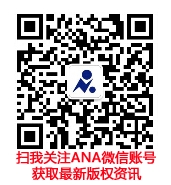 